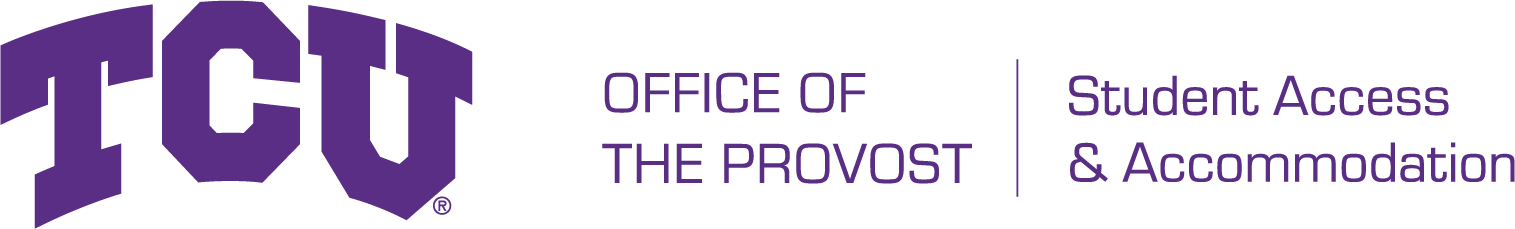 TCU Box 297008, Fort Worth, Texas 76129         					studentaccommodation@tcu.edu Phone: 817-257-6567   Fax: 817-257-5358					www.tcu.edu/access-accommodation Documentation Guidelines for Multiple DiagnosesIn order for Student Access and Accommodation (SAA) to evaluate requests for accommodations and/ or auxiliary aids and to determine eligibility for services, appropriate disability related documentation is needed. The documentation submitted should include an evaluation by an appropriately licensed professional and should demonstrate the current impact of the disability as it relates to the accommodations requested. The documentation should also include a description of any and all relevant functional limitations. Multiple diagnoses may require additional accommodations beyond those typically associated with the impact of a single diagnosis. When accommodations are requested based on multiple diagnoses (for example, a mental health disability with an accompanying learning disability), documentation should comply with TCU’s policy statements pertaining to the documentation of each specific disability. In such instances, an evaluator should consult TCU’s documentation guidelines for direction. On the evaluation report, the evaluator should list the diagnosis of the most prominent disability first when diagnosing a student with multiple disabilities.  When an evaluator suspects multiple diagnoses, but is not qualified to diagnose each of these, a referral for additional testing should be made to other qualified professionals. Documentation Guidelines for each category of disability can be found at https://www.tcu.edu/access-accommodation/get-started/guidelines.php. For more information or if you would like to schedule an appointment to speak with a Disabilities Specialist, please contact the Student Access and Accommodation office to schedule an appointment. 